PENERAPAN PEMASARAN DALAM MERINTIS USAHA BARU PRODUK AIR MINUM DALAM KEMASAN “AQUAKY” CV. JAYA HIKMAH TULUNGAGUNG DITINJAU DARI EKONOMI ISLAMSKRIPSI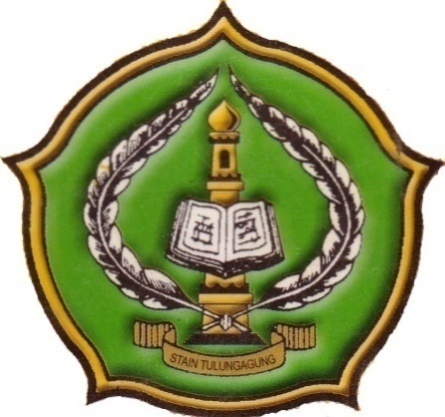 Oleh :HADI PITOYONIM. 3221063012PROGRAM STUDI MU’AMALAHJURUSAN SYARI’AHSEKOLAH TINGGI AGAMA ISLAM NEGERI(STAIN) TULUNGAGUNG 2012PENERAPAN PEMASARAN DALAM MERINTIS USAHA BARU PRODUK AIR MINUM DALAM KEMASAN “AQUAKY” CV. JAYA HIKMAH TULUNGAGUNG DITINJAU DARI EKONOMI ISLAM SKRIPSIDiajukan kepada Sekolah Tinggi Agama Islam Negeri (STAIN) Tulungagung Untuk Memenuhi Salah Satu Persyaratan dalam Menyelesaikan Program Sarjana Strata Satu Ilmu Hukum SyariahOLEH :HADI PITOYONIM. 3221063012PROGRAM STUDI MUAMALAHJURUSAN SYARIAHSEKOLAH TINGGI AGAMA ISLAM NEGERI(STAIN) TULUNGAGUNG2012PERSETUJUAN PEMBIMBINGSkripsi dengan judul “ Penerapan Pemasaran dalam Merintis Usaha Baru Produk Air Minum Dalam Kemasan “AQUAKY” CV. Jaya Hikmah Tulungagung Ditinjau dari  Ekonomi Islam” yang ditulis oleh Hadi Pitoyo  ini telah diperiksa dan disetujui untuk diujikan.Tulungagung, 15 Agustus 2012Pembimbing,M. Aqim Adlan,M.EI        NIP. 197404162008011008HALAMAN PENGESAHANSkripsi dengan judul ”Penerapan Pemasaran dalam Merintis Usaha Baru Produk Air Minum Dalam Kemasan ”AQUAKY ”CV. Jaya Hikmah Tulungagung Ditinjau dari Ekonomi Islam” ditulis oleh Hadi Pitoyo (3221063012) ini telah dipertahankan di depan Dewan Penguji Skripsi Sekolah Tinggi Agama Islam Negeri (STAIN) Tulungagung pada hari Rabu tanggal 15 Agustus 2012 dan dapat diteruskan sebagai salah satu persyaratan untuk menyelesaikan Program Sarjana Strata satu Ilmu Hukum Syari’ah.      Dewan Penguji SkripsiKetua,						Sekretaris,     Lantip Susilowati, S.Pd, MM.		     M. Aqim Adlan, M.EI. 		     NIP. 19771112 200604 2 002		     NIP. 197404162008011008							Penguji UtamaSri Eka Astutiningsih, SE, MM.NIP. 19690869 2000 03 2 001          Tulungagung, 15 Agustus 2012   Mengesahkan,   STAIN Tulungagung   Ketua,   Dr. Maftukhin, M. Ag.          NIP. 19670717 2000031002MOTTOYang Artinya adalah: “Apabila telah ditunaikan shalat, Maka bertebaranlah kamu di muka bumi; dan carilah karunia Allah dan ingatlah Allah banyak-banyak supaya kamu beruntung.”PERSEMBAHANSeiring do’a dan rasa syukur yang teramat dalam dan dengan hati ikhlas, kupersembahkan karya ini kepada“Bapak dan ibu tercinta kebahagianmu adalah untaian berlian untukku, yang menyinari setiap waktu, semoga engkau selalu berada di sampingku dan do’aku selalu menyertaimu”Seluruh civitas akademi STAIN Tulungagung yang senantiasa memberikan ilmu & wawasannya.Untuk sahabat-sahabatku jalinan persahabatan kita tanpa ruang & jarakKATA PENGANTARAlhamdulillah, puji syukur dan sembah sujud hanyalah milik Sang khaliq, Allah SWT, Tuhan sekalian alam yang menguasai alam semesta dengan segala kebesaran-Nya yang senantiasa melimpahkan rahmat, hidayah serta karunia-Nya, sehingga penulis mampu menyelesaikan skripsi ini dengan baik.Sholawat serta salam semoga senantiasa tetap tercurah limpahkan kepada seorang revolusioner akbar Baginda junjungan kita Nabi Muhammad Solallahu ‘Alaihi Wasallam diantara doa-doa para hamba-Nya, semoga Allah melimpahkannya kepada Nabi Besar Muhammad saw sebagai rahmatan lil alamin. Pembawa risalah agung yang penuh dengan keselamatan dan kebahagiaan haqiqi dalam indah rengkuh Ad- Din Al-Islam. Suatu kebahagiaan dan kebanggaan tersendiri bagi penulis karena dapat menyelesaikan skripsi ini. Penulis menyadari bahwa dalam penulisan ini tidak lepas dari bimbingan dan arahan dari berbagai pihak. Oleh karena itu penulis ingin menyampaikan rasa hormat serta ucapan terima kasih dan penghargaan setinggi-tingginya kepada: Bapak Dr. Maftukhin, M.Ag selaku Ketua Sekolah Tinggi Agama Islam Negeri (STAIN) Tulungagung.Bapak H. Dede Nurohman M.Ag selaku Ketua Jurusan Syariah Sekolah Tinggi Agama Islam Negeri (STAIN) Tulungagung. Bapak Kutbudin Aibak, M.HI. selaku Ketua Program Studi (Prodi) Mu’amalah (MU) Sekolah Tinggi Agama Islam Negeri (STAIN) Tulungagung. Bapak M. Aqim Adlan, M.EI selaku Pembimbing yang penuh kesabaran, ketekunan dan ketelitian memberikan pengarahan kepada peneliti sehingga penyusunan skripsi ini dapat terselesaikan.Ibu Sri Eka Astutiningsih SE. MM selaku Wali Studi di Sekolah Tinggi Agama Islam Negeri (STAIN) Tulungagung.Kedua orang tua penulis Bapak Muyadji dan Ibu Kotimah tercinta yang dengan penuh ketulusan hati memberikan kasih sayang, kerja keras dan keagungan do’a serta pengorbanan materiil maupun spiritual demi keberhasilan ananda.Semua pihak yang tidak bisa di sebutkan satu persatu, terima kasih atas do’a, motivasi, bantuan serta perhatiannya yang tulus ikhlas, semoga segala bantuan yang telah diberikan kepada penulis tercatat sebagai amal saleh yang diterima oleh Allah SWT, dan semoga Allah SWT membalasnya dengan balasan yang terbaik, jazakumullah wa ahsanal jaza’. Penulis menyadari bahwa penelitian skripsi ini belum sepenuhnya sempurna. Oleh karena itu, saran dan kritik yang baik serta membangun dari semua pihak sangat penulis harapkan untuk perbaikan skripsi ini. Peneliti berharap semoga skripsi ini dapat bermanfaat bagi semua pihak, sehingga dapat membuka cakrawala berpikir serta memberikan setitik khazanah pengetahuan untuk terus memajukan dunia pendidikan dalam perkembangan zaman dewasa ini. Semoga Allah Swt senantiasa mendengarkan dan mengabulkan permohonan kita. Amin Yarobbal Alamin. Alhamdulillahi robbil’alaminTulungagung,   Juli 2012PenulisHadi PitoyoDAFTAR ISIHALAMAN SAMPUL  								   iHALAMAN PERSETUJUAN  						 	  iiHALAMAN PENGESAHAN							  iiiHALAMAN MOTTO  								  ivHALAMAN PERSEMBAHAN  						 	   v  KATA PENGANTAR  								  viDAFTAR ISI  										 viiDAFTAR TABEL DAN GAMBAR 						            viiiDAFTAR LAMPIRAN  								  ixABSTRAK   										   xBAB I 	PENDAHULUANLatar Belakang Masalah     						  1Rumusan Masalah  						 	 10Tujuan Penelitian   							 10Kegunaan Penelitian  							 10Penegasan Istilah	  							 11Sistematika Pembahasan	  						 13BAB II KAJIAN PUSTAKAPemasaranPengertian Pemasaran 						 15Konsep Pemasaran							 17Penerapan Pemasaran.Segmentasi Pasar							 19Menentukan Harga dan Profit  					 22Mempersiapkan Jaringan Pelanggan	 				 26Program Komunikasi Pemasaran					 28Konsep Marketing Dalam Pandangan IslamPengertian Pemasaran dalam Islam 					 38Karakteristik Pemasaran dalam Islam 				 37Teladan Rasulullah SAW sebagai Acuan Penerapan Pemasaran 	 39BAB III	 METODE PENELITIANLokasi Penelitian 	   						 42Pendekatan Penelitian 							 42Jenis Penelitian 								 43Kehadiran Peneliti 							 44Sumber Data 								 45Metode Pungumpulan Data 						 47Observasi 								 48Wawancara 								 49Studi Dokumentasi 							 50Teknik Analisis Data  							 51Pengecekan Keabsahan Temuan   					 52Tahap - tahap Penelitian    						 54BAB IV	 HASIL PENELITIANDeskripsi PenelitianLokasi Penelitian 							 57Sejarah berdirinya perusahaan 					 58Profil yayasan pondok pesantren Jawaahirul Hikmah 		 59Hubungan perusahaan dengan Pondok Pesantren Jawaahirul Hikmah 								 60Bentuk Perusahaan 						 61Visi, Misi dan Tujuan Perusahaan  				 62Struktur Organisasi	 						 64Job Description   							 66Proses Produksi  							 68ketenaga kerjaan 							 83Analisa Lingkungan   						 83Temuan Hasil PenelitianProses sebelum Pemasaran    					 85Pemasaran AQUAKY   						100Konsep Pemasaran menurut Islam   				103Penerapan Pemasaran AQUAKY menurut Ekonomi Islam   	105Pembahasan Hasil PenelitianPemasaran AQUAKY 						107Pemasaran dalam Pandangan Ekonomi Islam			108Pemasaran AQUAKY dalam Pandangan Ekonomi Islam 		110BAB V PENUTUP Kesimpulan   								113Saran  									113DAFTAR PUSTAKALAMPIRAN-LAMPIRANDAFTAR TABEL DAN GAMBARTabelData Mesin pada “AQUAKY “CV. Jaya Hikmah  				 70Hasil Pemeriksaan Bakteriologi   						 72Hasil pemeriksaan secara kimia 						 78Harga Eceran Tertinggi AQUAKY 						 81Grafik penjualan terakhir Januari-Mei 2012 				 82GambarFaktor-faktor yang Mempengaruhi Keputusan Harga   			 25Sembilan Elemen dalam Proses Komunikasi	  				 29Kerangka Pemasaran dalam Bisnis Islam    					 34Struktur Organisasi CV. Jaya Hikmah					 65Proses produksi tahap awal 							 74Proses produksi tahap finishing 						 76DAFTAR LAMPIRANLampiranLampiran 1 Pedoman Observasi.Lampiran 2 Pedoman Dokumentasi.Lampiran 3 Pedoman Interview.Lampiran 4 Pernyataan Keaslian Tulisan.Lampiran 5 Biodata Peneliti.Lampiran 6 Foto Dokumentasi.Lampiran 7 Kartu Bimbingan Skripsi.Lampiran 8 Permohonan Ijin Penelitian.Lampiran 9 Surat bimbinganLampiran 10 Surat Keterangan Penelitian.ABSTRAKSkripsi dengan judul, “PENERAPAN PEMASARAN DALAM MERINTIS USAHA BARU PRODUK AIR MINUM DALAM KEMASAN ”AQUAKY” CV. JAYA HIKMAH TULUNGAGUNG DITINJAU DARI EKONOMI ISLAM”, yang ditulis oleh Hadi Pitoyo, Nim: 3221063012, Program Studi Muamalah, Jurusan Syariah, Sekolah Tinggi Agama Islam Negeri (STAIN) Tulungagung. Di bimbing oleh Bapak: M. Aqim Adlan M.EIKata Kunci : pemasaran, usaha baru, ekonomi Islam.Penelitian dalam skripsi ini di latar belakangi karena di Desa besuki ada Pondok Pesantren yang memiliki usaha air minum dalam kemasan AQUAKY CV. Jaya Hikmah. Usaha yang dijalankannya masih baru belum ada satu tahun, yang berarti produk tersebut masih baru dikenal masarakat. Penerapan pemasaran  dalam merintis usaha baru untuk mengenalkan produknya kepada masyarakat mempunyai strategi tertentu. Penerapan pemasaran sangat penting khususnya pada perusahaan yang masih mencari jati diri, sebab disamping sebagai alat untuk memahami dan menguasai pasar dalam proses pejualan produk. Pemasaran akan berhasil apabila memahami segmentasi pasar atau permintaan pasar. Perusahaan AQUAKY merupakan perusahaan air minum dalam kemasan yang ada di Desa/kecamatan Besuki Kabupaten Tulungagung. Dalam menetapkan harga eceran produk AQUAKY lebih mahal dari produk lain yang sudah terkenal. Hal ini menjadi keunikan tersendiri pada pemasaran yang diterapkan perusahaan AQUAKY tersebut. Dengan adanya kondisi seperti itu peneliti ingin mengetahui pemasaran yang diterapkan perusahaan AQUAKY apabila ditinjau dari perspektif ekonomi Islam. Segala bentuk pemasaran yang diterapkan perusahaan AQUAKY sudah sesuai dengan ekonomi Islam. Atas dasar itu, penelitian ini difokuskan pada dua rumusan masalah, yaitu: (1) Bagaimana pemasaran yang diterapkan oleh perusahaan air minum dalam kemasan AQUAKY CV. Jaya Hikmah Tulungagung dalam merintis usaha baru ? (2) Bagaimana penerapan pemasaran perusahaan air minum dalam kemasan AQUAKY CV. Jaya Hikmah Tulungagung dalam merintis usaha baru ditinjau dari ekonomi Islam ? Penelitian yang peneliti lakukan adalah termasuk dalam penelitian kualitatif. Dalam pengumpulan data, peneliti menggunakan metode observasi, wawancara, dan dokumentasi. Sedangkan untuk analisisnya, peneliti menggunakan teknik analisis deskriptif kualitatif, yaitu berupa uraian dan gambaran data-data yang telah terkumpul secara menyeluruh tentang keadaan yang sebenarnya.Hasil dari penelitian yang dilakukan peneliti dapat disampaikan disini bahwa: Pertama, pemasaran yang diterapkan AQUAKY adalah memaksimalkan distributor dan agen sebagai ujung tombak agar konsumen dengan mudah mendapatkannya produk tersebut, menggunakan civitas dan alumni pondok pesantren karena peran pondok pesantren sangat efektif dalam memasarkan produk, dan promosi yaitu mengenalkan produk kepada masyarakat agar masyarakat tertarik pada produk tersebut. Kedua, penerapan pemasaran perusahaan air minum dalam kemasan AQUAKY sesuai dengan  ekonomi Islam yaitu tidak memaksakan konsumen untuk tertarik pada produk AQUAKY tetapi memberi wawasan terhadap konsumen, tidak memanfaatkan kelemahan produk lain untuk menjelekkan agar produknya bisa diterima masyarakat. 